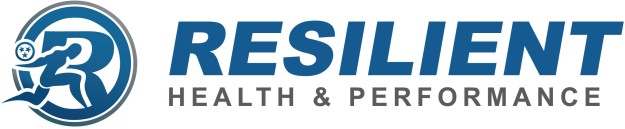 204 Ward Circle, Suite 300Brentwood, TN 37027Ph: 615-915-3188Fax: 615-915-3187www.resilienthp.comRESILIENT HEALTH AND PERFORMANCE - PATIENT REGISTRATIONFull-Name:			Today's Date:       /       /  	          Male:	Female:  	Age:	DOB:	/	/		Height:           ft.	in.	Weight:	lbsEmail Address:	Best Phone #:	-	- ___________Address:                                                                                                                                                                City:				State:                                                    Zip:                  Occupation:			Employer:                                                             Emergency Contact:			Emergency Contact Phone #                                                     Primary Care Physician:	Practice Location:  	                                                      How did you hear about Resilient:  			                                                                                                                             Do you have health insurance? If so, what carrier? 			Policy No: _______________________________      Group No:_______________________________________Policy Holder’s Name:_________________________________________ **Please have your health insurance card ready so that they can be copied for the           clinic’s records. **RESILIENT’S MISSION STATEMENTTo provide superior quality and personalized care while empowering patients and clients with tools to eliminate pain, prevent injury, and improve everyday performance.REASON FOR YOUR VISITCircle One:Pain Complaint	Training and PerformanceWhat is the reason for your visit today?  	     When did your symptoms begin? ________________________________________                                   ________      ____________________________________________________________________________________________     How would you describe the pain?	Sharp/Stabbing	Dull	Numbness/Tingling	Burning	OtherRate you pain on a scale from 1-10, 10 being the worst:  	Since the problem started, it is:	Getting better	Getting worse     About the same Is the condition interfering with you:	Work	Sleep	Training/Sport		Daily RoutineHow frequent is the condition?	Constant	Intermittent	Night Only	Morning OnlyWhat makes the problem worse?  		 Is there anything you can do for temporary relief?  		                                                                                            Has another doctor treated you for this problem?  	                                                                                              Were X-rays or other imaging procedures performed?  	How often do you exercise?	5-7 days/week	3-4 days/week	1-2 days/week	NoneWhat types of exercises, if any, do you enjoy most?  	REVIEW OF SYSTEMSREVIEW OF SYSTEMSREVIEW OF SYSTEMSREVIEW OF SYSTEMSQUESTIONS:QUESTIONS:YESNODo you have skin, hair, or nail problems?Do you have skin, hair, or nail problems?Do you have mouth and/or throat problems?Do you have mouth and/or throat problems?Do you have nose and/or sinus problems?Do you have nose and/or sinus problems?Do you have ear problemsDo you have ear problemsDo you have eye problems?Do you have eye problems?Do you have chest or lung (breathing) problems?Do you have chest or lung (breathing) problems?Do you smoke?Do you smoke?Do you have heart and/or blood vessel problems?Do you have heart and/or blood vessel problems?Do you have blood or lymph node problems?Do you have blood or lymph node problems?Do you have digestive problems?Do you have digestive problems?Do you have urinary, bladder, or kidney problems?Do you have urinary, bladder, or kidney problems?Do you have any nervous system diseases?Do you have any nervous system diseases?Do you have any mental health disease?Do you have any mental health disease?Do you have any gland and/or hormone problems?Do you have any gland and/or hormone problems?Do you have allergy or immunity problems?Do you have allergy or immunity problems?Do you have any muscle, tendon, or ligament problems?Do you have any muscle, tendon, or ligament problems?Do you have any bone or joint diseases?Do you have any bone or joint diseases?Do you have any familial diseases or conditions?Do you have any familial diseases or conditions?FEMALESHave you had menstrual problems?FEMALESAre you taking birth control pills?FEMALESHow many children have you given birth to?FEMALESIs there any chance that you are currently pregnant?FEMALESDo you have pain with gyno exams or pain with intercourse?FEMALESDo you experience leakage with exercise, coughing, laughing, or sneezing?PAST HISTORYHave you recently been diagnoses with any diseases or conditions?PAST HISTORYHave you suffered any physical injuries: head injury, fracture,whiplash, lacerations, sprains, strains, dislocations?PAST HISTORYIf yes, describe the accident including the date.PAST HISTORYPAST HISTORYPAST HISTORYPlease list any scars and surgeries that you have had including dates:PAST HISTORYPAST HISTORYPAST HISTORYPAST HISTORYHave you been hospitalized for any reason other than surgery?PAST HISTORYPlease list all medications that you are taking.PAST HISTORYPAST HISTORYPAST HISTORYHave you ever seen a chiropractor before?PAST HISTORYHave you ever seen a physical therapist before?INFORMED CONSENT FOR PATIENT CAREBy signing below, I authorize Resilient Associates, LLC DBA Resilient Health and Performance to release medical records required by my insurance company(s). I authorize my insurance company(s) to pay benefits directly to Resilient Associates, LLC, and I agree that a reproduced copy of this authorization will be as valid as the original. I understand that I am responsible for any amount not covered by my insurance, or amount for a patient for which I am the guarantor. I agree that I will be responsible for any collection agency or attorney fees incurred. I understand that by signing below, I am giving written consent for the use and disclosure of protected health information for treatment, payment, and health care operations.You have a right to be informed about your condition, the recommended chiropractic and/or physical therapy treatment and the potential risks involved with the recommended treatment. This information will assist you in making an informed decision whether or not to have the treatment. This information is not meant to scare or alarm you; it is simply an effort to make you better informed so you may give or refuse to give your consent to treatment.I request and consent to the performance of all treatments and procedures, including manipulations / adjustments, soft tissue therapy, functional dry needling, taping applications, physical therapy modalities, and exercise instruction by the doctors and Resilient Associates, LLC DBA Resilient Health & Performance. Treatment may be performed by the doctors working at this office.I have had the opportunity to discuss with the providing doctor my diagnosis, the nature and purpose of my treatment, the risks and benefits of my treatment, alternatives to my treatment, the risks and benefits of alternative treatment, including no treatment at all.I understand that results are not guaranteed. I further understand and am informed that, as in all health care, there may be some risks to treatment. I do not expect the providing doctors to be able to anticipate and explain all risks and complications. I wish to rely on the doctor providing treatment to exercise judgment during the course of the procedure which he/she feels at the time, is in my best interest.I understand that there are some risks to chiropractic treatment including, but not limited to: stroke, dizziness, nausea, broken bones, dislocations, sprains/strains, worsening and/or aggravation of spinal conditions, increased symptoms and pain, and/or no improvements of symptoms.In rare cases there have been reported complications of vertebral artery dissection (stroke) when a patient received a cervical adjustment. The complications reported can include temporary minor dizziness, nausea, paralysis, vision loss, locked in syndrome (compete paralysis of voluntary muscles in all parts of the body except for those that control eye movement), and death.I understand it is my responsibility to inform this office of any changes in medical status.I have read, or have had read to me, the above consent has had an opportunity to ask questions about its content. I intend for this consent form to cover the entire course of treatment for my present condition and / or any future conditions for which I may seek treatment from a providing doctor at Resilient Associates, LLC DBA Resilient Health & Performance. The above information is true to the best of my knowledge.Patient (or Parent / Guardian) Signature	DateDoctor or Staff SignatureAPPPOINTMENT CANCELLATION POLICYIf, for any reason, you are unable to keep an appointment we require that you telephone immediately to reschedule your visit. Charges may be made for missed appointments and those cancelled without 24 hours notice.We charge $65 for the first missed appointment without adequate notice of cancellation. Subsequentappointment times that are missed are subject to a $135 charge. Charges are at the discretion of the manager.This policy was implemented out of respect for both our doctors and our patients. Late cancellations are difficult to fill. When you cancel the day of your appointment, you prevent someone else from being able to schedule and be served.We sincerely attempt to honor all appointments at the scheduled time. If you are late, your time may need to be cut short. The best health services are based on a friendly, mutual understanding between provider and patient. We invite you to discuss with us any questions regarding our policies and services.Signature	DatePatient NamePlease bring a copy of the completed form with you to the office OR scan the completed form and email it to Renee’ at resilientfrontdesk@gmail.com